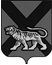 ТЕРРИТОРИАЛЬНАЯ ИЗБИРАТЕЛЬНАЯ КОМИССИЯ
МИХАЙЛОВСКОГО РАЙОНАРЕШЕНИЕ14.09.2017                                                                                                   68/442с. Михайловка                             Об установлении списка избранныхдепутатов Думы Михайловскогомуниципального района пятого созывапо одномандатным  избирательнымокругам № 8, № 10           На основании решения территориальной избирательной комиссии Михайловского района от 10.09.2017 года №  66/437 «Об определении результатов дополнительных выборов депутатов Думы Михайловского муниципального района пятого созыва по одномандатным избирательным округам № 8, № 10», руководствуясь частью 16 статьи 81 Избирательного кодекса Приморского края территориальная избирательная комиссия Михайловского района         РЕШИЛА:          1. Установить  список избранных депутатов Думы Михайловского муниципального района пятого созыва  по одномандатным избирательным округам № 8, № 10 (прилагается).          2. Направить список избранных депутатов Думы Михайловского муниципального района пятого созыва по одномандатным избирательным округам № 8, № 10  в Думу Михайловского муниципального района.   Приложениек решению территориальнойизбирательной комиссииМихайловского районаот 14 сентября   2017 года № 68/442Списокизбранных депутатов Думы Михайловского муниципального района пятого созыва  по одномандатным избирательным округам № 8, № 10- одномандатный избирательный округ № 8:  Мирошникова Ирина Ивановна;  - одномандатный избирательный округ № 10:  Ли Денис Александрович;Председатель  комиссииН.С. ГорбачеваСекретарь комиссииВ.В. Лукашенко